Improvement QI in Covid-19: how we kept improving during the pandemic (Barts Health NHS Trust, Dec 2021)The Evolving Economics of Implementation (BMJ, Dec 2021)Development and testing of the Stakeholder Quality Improvement Perspectives Survey (SQuIPS) (BMJ Open Quality, Dec 2021)Increasing oxygen prescribing during the COVID-19 pandemic (BMJ Open Quality, Dec 2021)Learning from Lean: a quality improvement project using a Lean-based improvement approach to improve discharge for patients with frailty in an acute care hospital (BMJ Open Quality, Nov 2021)Nudging healthcare professionals to improve treatment of COVID-19: a narrative review (BMJ Open Quality, Dec 2021)Systems engineering analysis of diagnostic referral closed-loop processes (BMJ Open Quality, Nov 2021)Conceptualising interventions to enhance spread in complex systems: a multisite comprehensive medication review case study (BMJ Quality & Safety, Dec 2021)To improve quality, leverage design (BMJ Quality & Safety, Dec 2021)Making virtual rounds matter for older adults (Institute for Healthcare Improvement, Dec 2021)Using the age-friendly 4Ms to better advocate for older adults (and geriatric care) (Institute for Healthcare Improvement, Dec 2021)Disruptive and Sustaining Innovation in Telemedicine: A Strategic Roadmap (NEJM Catalyst, Dec 2021) Live tweeting from Bolton's emergency department (NHS Employers, Dec 2021)Enabling service transformation in practice: reflections on the Wade-Gery review (The Health Foundation, Dec 2021)Patient InvolvementA multi-perspective exploration of the understanding of patient complaints and their potential for patient safety improvement in general practice (European Journal of General Practice, Dec 2021)Care Experiences of Older People in the Emergency Department: A Concurrent Mixed-Methods Study (Journal of Patient Experience, Dec 2021)Reporting of patient and public involvement and engagement (PPIE) in clinical trials published in nursing science journals: a descriptive study (Research Involvement and Engagement, Dec 2021)The mutual benefits of patient and public involvement in research: an example from a feasibility study (MoTaStim-Foot) (Research Involvement and Engagement, Nov 2021)How do we measure what matters to patients… well? (The Methods Section, Dec 2021)Integrated CareChildren and young people’s mental health (Health and Social Care Committee, Dec 2021)The Health and Social Care Committee’s Expert Panel: Evaluation of the Government’s progress against its policy commitments in the area of mental health services in England (Health and Social Care Committee, Dec 2021)Inclusive economies and healthy futures: Supporting place-based action to reduce health inequalities (Local Government Association, Dec 2021)Integrating health and social care: a comparison of policy and progress across the four countries of the UK (Nuffield Trust, Dec 2021)A people plan for social care: a special insight (The Institute of Health & Social Care Management, Dec 2021)Integrated care systems and social care: the opportunities and challenges (The Kings Fund, Dec 2021)Strategy The impact of Brexit on health is only just beginning (BMJ, Dec 2021) Bridging the Gap: Protecting the nation from public health threats (Deloitte, Dec 2021) Government response to the independent inquiry report into the issues raised by former surgeon Ian Paterson (Department of Health & Social Care, Dec 2021) NHS backlogs and waiting times in England (Department of Health & Social Care, Dec 2021)Hidden health needs – the elephant in the NHS waiting room (Lane Clark & Peacock LLP, Dec 2021) Moorfields Eye Hospital open pop-up hub to relieve backlog (National Health Executive, Dec 2021)Reimagining the relationship between universities and the NHS: a guide for building and sustaining local, place-based collaborations (NHS Confederation, Nov 2021)Climate change is a public health emergency (NHS Providers, Dec 2021)Are young children healthier than they were two decades ago? (Nuffield Foundation, Dec 2021)Going it alone: Health and Brexit in the UK (Nuffield Trust, Dec 2021)What might ‘levelling up’ mean for the NHS? (Nuffield Trust, Dec 2021) Our ageing population:  how ageing affects health and care need in England (The Health Foundation, Dec 2021)What has happened to non-COVID mortality during the pandemic? (The Health Foundation, Dec 2021)What is happening to life expectancy in England? (The Kings Fund, Dec 2021)5. TechnologyDigital transformation in community health services (Community Network, Nov 2021)G7 Health Track: digital health final reports (Department of Health & Social Care, Dec 2021)NHS tech priorities for 2022: “digital innovation will remain front and centre” (Health Tech Newspaper, Dec 2021) NHSX adult social care technology and digital skills review (Ipsos MORI, Nov 2021)Challenges in implementing digital change (Public Accounts Committee, Dec 2021)6. Events & TrainingRapid Evaluation in Health Care 2022 - 25-26 January 2022 - free virtual conference (The Health Foundation & Nuffield Trust)NHSX Innovation Collaborative National Event - 2 February 2022 - free virtual event (Health Innovation Manchester)Q Exchange Funding Opportunity - opens for ideas 15 February 2022Collaborative Working in a Remote Team (free virtual course, University of Leeds)Improvement Fundamentals (free ongoing virtual courses, NHS England)Move-Assure: Dance for Mental Wellbeing (free for anyone working in the NHS and Social Care) Nourish: self-care tools for parents (Nourish Premium Free for NHS Employees until end April 2022)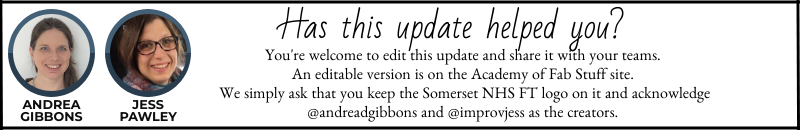 